Cell Size Exploration  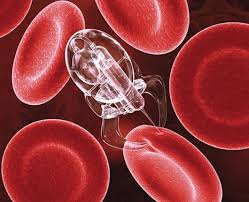 Part 1: Investigating Cell Size Materials: 2 Packets Unflavored gelatin (Knox) 		   3 beakers or plastic cups per group             		                  Universal Indicator Solution (6-7 ml per 2 pouches of gelatin)    Household ammonia (3-4 ml per 2 pouches of gelatin)  Cutting utensil (plastic knife works fine)    Calculators (optional)   Vinegar       Stop watch or timer Recipe to make Universal Indicator Gelatin (for about 25 student groups) Place 1/2 cup (100 ml) of water in a wide beaker or bowl. Sprinkle 2 pouches gelatin(Knox) to the water. Let stand for 1 minute  Add 1/2 cup (100 ml) boiling water to the mixture.  Stir until the granules are completely dissolved.   Add 6-7 ml of household ammonia to the mixture.  Add 6-7 ml of universal indicator solution and mix. If the mixture is not a deep blue-purple yet, add 1-2 more ml of indicator solution.  Pour the gelatin into ice cube trays -- enough for 2 ice cubes per student group. This can be made several days in advance. This recipe should be enough for 50 students working in pairs.  It will gel in about 2 hours or less if refrigerated.After gelling, the cubes can be removed from the tray using a plastic knife or similar utensil.  Store in plastic bag and refrigerate if you plan to keep more them more than 1-2 days. Teacher Notes: Two important factors that impact the rate of diffusion are the surface area of the cell and the volume of the cell.  The surface area of the cell represents the space where diffusion can occur since it serves the boundary between the inside and the outside of the cell.  The surface area of a cube is the area of the six squares that cover it. The area of one of them is a x a or a2 and, since these are all the same, the area of a cube is 6 times the area of one surface.   Area is measured in square units like cm2.Surface area of a cube = 6a2   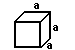 The volume of the cell represents the space that must receive needed materials and nutrients and remove the unneeded materials. If the cell doesn’t receive and remove needed and unneeded materials at a fast enough rate, it will quickly die.    The volume of a cube is equal to a x a x a (side x side x side).  Volume is measured in cubic units like cm3 .  Volume of a cube = a3 Cells are limited in size because the outside (the plasma membrane) must transport food and oxygen to the inside of the cell. As a cell gets bigger, the outside (surface area) is unable to keep up with the inside (volume), because the 3-D inside grows at a faster rate than the 2-D outside. Diffusion works faster over short distances and takes longer over long distances. So if a cell grows larger instead of dividing, diffusion will be too slow and the cell will not be able to obtain nutrients and get rid of wastes efficiently, which ultimately would kill the cell. Thus, cells divide so that an organism can get bigger despite the fact that cell size is limited.   The limitation in cell size can be represented mathematically by calculating the surface area to volume ratio of gelatin “cells” of different sizes.  As a cell gets larger, this ratio gets smaller, meaning the cell membrane cannot supply the inside with what it needs to survive.Sample Data Table (complete) Safety Concerns:Always wear appropriate protective gear while conducing science demonstrations. Safety goggles should be worn for this experiment Although the gelatin cubes are considered to be safe to cut and handle, you should never put chemicals (including the cubes) in your mouth, eyes, ear, or nose.Wash hands after completing this experiment. Part 2: Cell Size Challenge Materials: 2 Packets Unflavored gelatin (Knox) 		   3 beakers or plastic cups per group             		                  Universal Indicator Solution (5-6 ml per 2 pouches of gelatin)    Household ammonia (2-3 ml per 2 pouches of gelatin)  Cutting utensil (plastic knife works fine)    Calculators (optional)   Vinegar       Stop watch or timer Recipe to make Universal Indicator Gelatin (for about 25 student groups) Place 1/2 cup (100 ml) of water in a wide beaker or bowl. Sprinkle 2 pouches gelatin(Knox) to the water. Let stand for 1 minute  Add 1/2 cup (100 ml) boiling water to the mixture.  Stir until the granules are completely dissolved.   Add 6-7 ml of household ammonia to the mixture.  Add 6-7 ml of universal indicator solution and mix. If the mixture is not a deep blue-purple yet, add 1-2 more ml of indicator solution.  Pour the gelatin into ice cube trays -- enough for 2 ice cubes per student group. This can be made several days in advance. This recipe should be enough for 50 students working in pairs.  It will gel in about 2 hours or less if refrigerated.After gelling, the cubes can be removed from the tray using a plastic knife or similar utensil.  Store in plastic bag and refrigerate if you plan to keep more them more than 1-2 days. Contributed by: 
​Dr. Tom Brown,
GYSTC Director of Statewide Programs 
tbrown@kennesaw.edu Title:  Why Do Cells Stay Small? Estimated Time:  2-3 PeriodsTitle:  Why Do Cells Stay Small? Estimated Time:  2-3 PeriodsCore Ideas (GSE Standards):S5L3. Obtain, evaluate, and communicate information to compare and contrast the parts of plant and animal cells. a. Gather evidence by utilizing technology tools to support a claim that plants and animals are comprised of cells too small to be seen without magnification. S7L2. Obtain, evaluate, and communicate information to describe how cell structures, cells, tissues, organs, and organ systems interact to maintain the basic needs of organisms. a. Develop a model and construct an explanation of how cell structures (specifically the nucleus, cytoplasm, cell membrane, cell wall, chloroplasts, lysosome, and mitochondria) contribute to the function of the cell as a system in obtaining nutrients in order to grow, reproduce, make needed materials, and process waste. (Clarification statement: The intent is for students to demonstrate how the component structures of the cell interact and work together to allow the cell as a whole to carry out various processes. Additional structures, beyond those listed, will be addressed in high school Biology.) Core Ideas (GSE Standards):S5L3. Obtain, evaluate, and communicate information to compare and contrast the parts of plant and animal cells. a. Gather evidence by utilizing technology tools to support a claim that plants and animals are comprised of cells too small to be seen without magnification. S7L2. Obtain, evaluate, and communicate information to describe how cell structures, cells, tissues, organs, and organ systems interact to maintain the basic needs of organisms. a. Develop a model and construct an explanation of how cell structures (specifically the nucleus, cytoplasm, cell membrane, cell wall, chloroplasts, lysosome, and mitochondria) contribute to the function of the cell as a system in obtaining nutrients in order to grow, reproduce, make needed materials, and process waste. (Clarification statement: The intent is for students to demonstrate how the component structures of the cell interact and work together to allow the cell as a whole to carry out various processes. Additional structures, beyond those listed, will be addressed in high school Biology.) Science and Engineering Practices:Asking Questions and Defining Problems: Developing and Using Models Use and/or develop a model of simple systems with uncertain and less predictable factors.Constructing Explanations and Designing Solutions Construct an explanation that includes qualitative or quantitative relationships between variables that predict(s) and/or describe(s) phenomena. Crosscutting Concepts Models and System ModelsModels can be used to represent systems and their interactions—such as inputs, processes and outputs—and energy, matter, and information flows within systems. Models are limited in that they only represent certain aspects of the system under study. Structure and Function Structures can be designed to serve particular functions by taking into account properties of different materials, and how materials can be shaped and used. Authentic ScenarioThe fact that you have about 100 trillion cells in your body gives us a good indication of how small most cells are. While cells come in a variety of shapes and sizes, most are extremely small.  Cells are usually between 2 and 200 millionths of a meter.   Fortunately, engineers are learning how to solve problems that occur with very tiny objects – including cells. The newly emerging field of Nanoengineering involves the design, creation, and control of materials or objects that are 1-100 nanometers in size.  Cellular nanoengineers are working to solve a variety of problems that occur at the level of the cell.   In this exploration, student investigate the question, "Why can’t organisms be just one giant cell?”    Since we don’t have the equipment needed to work at the nano-level, we will have to use a model of a cell that is large enough for us to manipulate.  As our cell model, we will make three cells in the shape of a cube that are made of gelatin.  The gelatin works well as a model because it allows for materials (in this case vinegar) to diffuse slowly into it.  The gelatin also contains some universal indicator solution that gives the cubes a purple color.   As the vinegar diffuses into the gelatin cell, it will turn from purple to red.  This color change will allow you to measure how fast the diffusion occurs.  Guiding Question:Why do cells stay small?    Authentic ScenarioThe fact that you have about 100 trillion cells in your body gives us a good indication of how small most cells are. While cells come in a variety of shapes and sizes, most are extremely small.  Cells are usually between 2 and 200 millionths of a meter.   Fortunately, engineers are learning how to solve problems that occur with very tiny objects – including cells. The newly emerging field of Nanoengineering involves the design, creation, and control of materials or objects that are 1-100 nanometers in size.  Cellular nanoengineers are working to solve a variety of problems that occur at the level of the cell.   In this exploration, student investigate the question, "Why can’t organisms be just one giant cell?”    Since we don’t have the equipment needed to work at the nano-level, we will have to use a model of a cell that is large enough for us to manipulate.  As our cell model, we will make three cells in the shape of a cube that are made of gelatin.  The gelatin works well as a model because it allows for materials (in this case vinegar) to diffuse slowly into it.  The gelatin also contains some universal indicator solution that gives the cubes a purple color.   As the vinegar diffuses into the gelatin cell, it will turn from purple to red.  This color change will allow you to measure how fast the diffusion occurs.  Guiding Question:Why do cells stay small?    5E StageStudent ActivitiesHow will students engage actively in the three dimensions throughout the lesson?Teacher ActivitiesHow will the teacher facilitate and monitor student learning?EngageStudents brainstorm ideas that could explain why cells have a tendency to stay very small.  Students discuss how the process of diffusion might be an important factor in limiting cell size.   Students generate questions based on their understanding of cells and diffusion.   Students predict what will happen when the gelatin cells are placed in vinegar. Encourage students to brainstorm multiple ideas  Share and discuss questions and predictions that are generated ExploreIn the exploration, students begin by calculating the surface area and volume of three different cells that are cubic in shape. Students use these calculations to determine the surface area to volume ratio of each of the cells.   In groups, students compare calculations and come to consensus as a group.   As a class, students discuss the importance of this ratio relative to the diffusion of nutrients and other materials into the cell.  In groups, students observe the gelatin cube and then carefully cut it into 3 different cell model sizes.  Cube 1: .5 cm sides Cube 2: 1 cm sides Cube 3: 1.5 cm sides   Students place cube into cup of vinegar, make and record observations, collect data, and measure the time required for nutrients to feed the entire cell. Encourage students to make careful and detailed calculations.  Scaffold as needed. Surface area represents the space where diffusion can occur.  Surface area of a cube = 6a2   The volume represents the space that must receive needed materials & remove the unneeded materials. Volume of a cube = a3 Assist students in making careful observations and measurements. ExplainStudents read/research about cell size and/or read Why Do Cells Stay Small? Students use their observations, data and research to evaluate the relationship between the surface area to volume ratio and the time required to feed each cell (rate of transport). Students use their observations, data and evaluation to explain why cells stay small. Students consider how the gelatin cell models are limited in how they represent real cells and actual systems. As needed, reiterate to students that one important skill of scientists is to construct explanations based on observations. Emphasize that the limitation in cell size can be represented mathematically by calculating the surface area to volume ratio of gelatin “cells” of different sizes.  Summary: The larger the cell, the slower the rate of diffusion (because surface area grows more slowly than volume).ElaborateStudents  graph the relationship between the size of the cell (represented by Surface Area/Volume ratio) and the rate of diffusion (time taken to turn red).   Students use the graph to interpret the mathematical relationship between the variables.  Assist students in identifying the I.V. (Surface Area/Volume ratio) and the D.V. (time taken to turn red). EvaluateFormative:In groups, students present their explanations of why cells stay small using their evidence to support their explanations.  Summative:Each group summarizes their explanations of why cells stay small based on their evidence and information obtained during reading/research. Students complete journal entries documenting observations, data, discussions, and conclusions.  Formative:Facilitate ongoing questioning & discussionPromote discussion of data and explanations.  Summative: Evaluate group presentationsEvaluate journal entries. Length of Side(cm)Surface Area of Cell(cm2)Volume of Cell (cm3)Surface Area/Volume RatioTime required to turn red (feed cell).Cell 1 .51.5 .12512Cell 2 1 616Cell 3 1.513.53.37 45E StageStudent ActivitiesHow will students engage actively in the three dimensions throughout the lesson?Teacher ActivitiesHow will the teacher facilitate and monitor student learning?EngageStudents brainstorm ways that cells could increase their surface area in order to speed up diffusion. Students draw/design a cell that will increase the surface area of the cell that is cubic in shape.  Students explain why their design will increase the surface area and speed up diffusion.    Encourage students to make careful final observations and measurements  Share and discuss questions that are generated ExploreCreate two identical gelatin cubes that are no larger than 1.5 cm x 1.5 cm x 1.5 cm  (just like the largest one you did earlier).  Using your design, modify one of these cells to increase its surface area without changing the volume. Be careful to keep the cell intact as one single cell. Extra credit:  Measure the surface area on this second cell and compare it to the first. Students place the cubes into the cup of vinegar, make and record observations, collect data, and measure the time required for nutrients to feed each cell.As needed, emphasize that the speed of diffusion is increased when the surface area is increased. For example, the flatness of plant leaves increases their surface area so that diffusion happens faster.  A rectangular prism has 2 ends and 4 sided. Opposite sides have the same area. The surface area is the sum of the areas for all 6 sides (for each prism). ExplainStudents use their observations, data and research to explain why diffusion occurred faster in one of their cells than the other. Students communicate their results to other groups and summarize what they have learned. As needed, emphasize that the foundation of science is evidence-based explanation. Require students to use and display their data ElaborateStudents should think of another example besides cells where the surface area of an object is important relative to its environment.  How might a change in surface area change the dynamics of the system. In designing, surface area enters into calculations of wind resistance and drag in cars or airplanes, pressure and strength of materials.The surface area exposed to air affects how fast something cools or heats or dries out. Elephants, for example, need big flat ears to increase their surface area for cooling purposes.  Others organisms avoid flat shapes to minimize surface area and avoid drying out: pine needles and cactus for example.EvaluateFormative:Each group communicates their results to one other group and summarizes what they have learned. Summative:Each group communicates and presents their results the class and briefly summarizes what they have learned.  Students complete journal entries documenting observations, data, discussions, and conclusions.  Formative:Facilitate ongoing questioning & discussionPromote discussion of diagrams/models and explanations.  Summative: Evaluate group presentationsEvaluate student journals 